Unit 8 Lesson 9: Resolvamos acertijos numéricosWU Verdadero o falso: Afirmaciones de comparación (Warm up)Student Task StatementEn cada caso, decide si la afirmación es verdadera o falsa.Prepárate para explicar tu razonamiento.1 Un acertijo numéricoStudent Task StatementMi número es menor que 60.Mi número tiene 4 unidades.Mi número es mayor que 30.¿Qué números se ajustan a estas pistas?Número secreto: ___________2 Más acertijos numéricosStudent Task StatementNúmeros secretosA: __________B: __________C: __________D: __________E: __________F: __________G: __________H: __________I: __________J: __________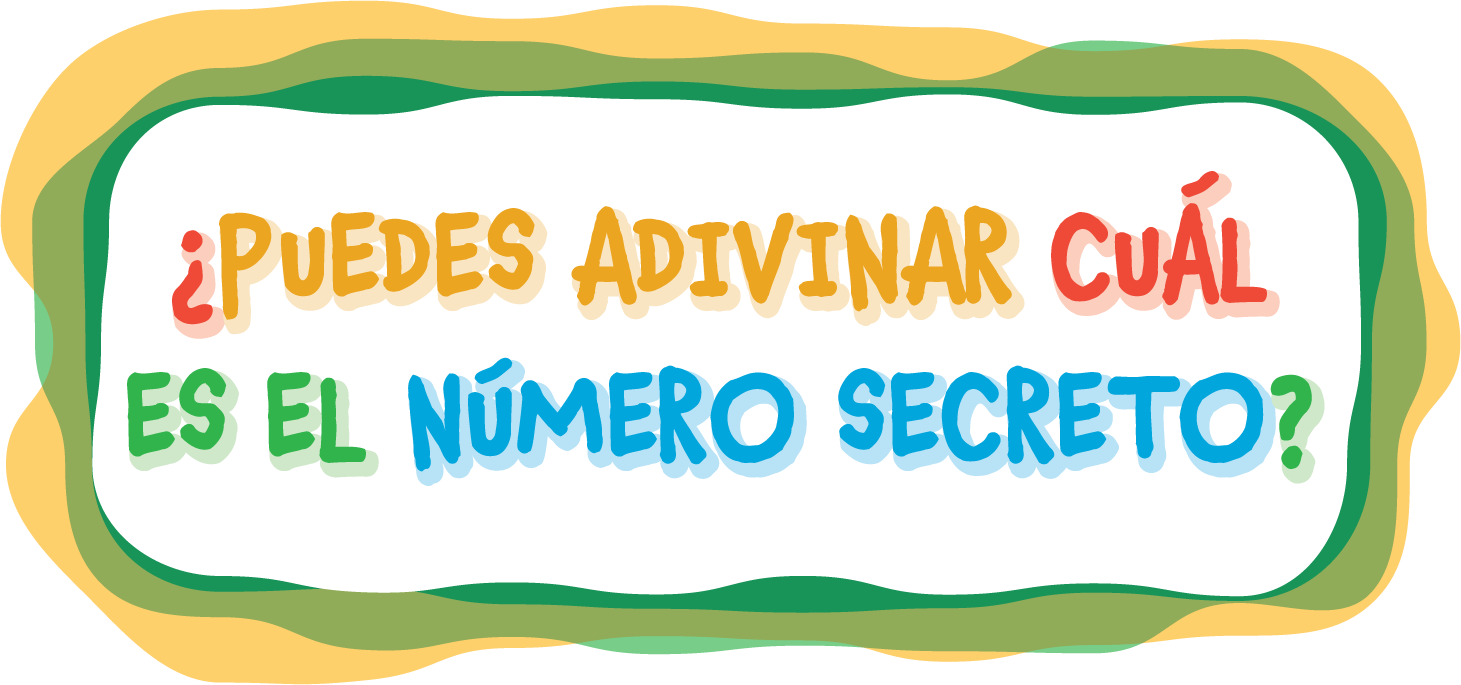 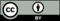 © CC BY 2021 Illustrative Mathematics®